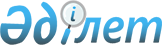 О внесении изменений и дополнения в решение Астраханского районного маслихата от 26 декабря 2013 года № 5С-26-4 "О районном бюджете на 2014-2016 годы"Решение Астраханского районного маслихата Акмолинской области от 25 апреля 2014 года № 5С-30-2. Зарегистрировано Департаментом юстиции Акмолинской области 11 мая 2014 года № 4163      Примечание РЦПИ.

      В тексте документа сохранена пунктуация и орфография оригинала.

      В соответствии с подпунктом 4) пункта 2, пунктом 4 статьи 106 Бюджетного кодекса Республики Казахстан от 4 декабря 2008 года, подпунктом 1) пункта 1 статьи 6 Закона Республики Казахстан от 23 января 2001 года «О местном государственном управлении и самоуправлении в Республике Казахстан», Астраханский районный маслихат РЕШИЛ:



      1. Внести в решение Астраханского районного маслихата «О районном бюджете на 2014-2016 годы» от 26 декабря 2013 года № 5С-26-4 (зарегистрировано в Реестре государственной регистрации нормативных правовых актов № 3955, опубликовано 16 января 2014 года в районной газете «Маяк») следующие изменения и дополнение:



      пункт 1 изложить в новой редакции:



      «1. Утвердить районный бюджет на 2014–2016 годы, согласно приложениям 1, 2 и 3 соответственно, в том числе на 2014 год в следующих объемах:



      1) доходы – 2212763,0 тысяч тенге, в том числе:



      налоговые поступления – 361660,0 тысяч тенге;



      неналоговые поступления – 17599,0 тысяч тенге;



      поступления от продажи основного капитала – 10900,0 тысяч тенге;



      поступления трансфертов – 1822604,0 тысяч тенге;



      2) затраты – 2218043,5 тысяч тенге;



      3) чистое бюджетное кредитование – 47856,6 тысяч тенге, в том числе:



      бюджетные кредиты – 52782,6 тысяч тенге;



      погашение бюджетных кредитов – 4926,0 тысяч тенге;



      4) сальдо по операциям с финансовыми активами – 26800,0 тысяч тенге:



      приобретение финансовых активов – 26800,0 тысяч тенге;



      поступления от продажи финансовых активов государства – 0 тысяч тенге;



      5) дефицит (профицит) бюджета – -79937,1 тысяч тенге;



      6) финансирование дефицита (использование профицита) бюджета 79937,1 тысяч тенге.»;



      дополнить пунктом 3-1 следующего содержания:



      «3-1. Учесть, что в объеме районного бюджета на 2014 год предусмотрены бюджетные субвенции, передаваемые из областного бюджета в бюджет района в сумме 1312176,0 тысяч тенге.»;



      приложения 1, 4, 6 к указанному решению изложить в новой редакции, согласно приложениям 1, 2, 3 к настоящему решению.



      2. Настоящее решение вступает в силу со дня государственной регистрации в Департаменте юстиции Акмолинской области и вводится в действие с 1 января 2014 года.      Председатель

      сессии Астраханского

      районного маслихата                        Д.Сагадатов      Секретарь Астраханского

      районного маслихата                        В.Собеский      СОГЛАСОВАНО      Аким Астраханского района                  Т.Ерсеитов

Приложение 1     

к решению Астраханского

районного маслихата  

от 25 апреля 2014 года

№ 5С-30-2      Приложение 1     

к решению Астраханского

районного маслихата  

от 26 декабря 2013 года

№ 5С-26-4       

Районный бюджет на 2014 год

Приложение 2     

к решению Астраханского

районного маслихата  

от 25 апреля 2014 года

№ 5С-30-2      Приложение 4     

к решению Астраханского

районного маслихата  

от 26 декабря 2013 года

№ 5С-26-4       

Целевые трансферты и бюджетные кредиты из республиканского бюджета на 2014 год

Приложение 3     

к решению Астраханского

районного маслихата  

от 25 апреля 2014 года

№ 5С-30-2      Приложение 6     

к решению Астраханского

районного маслихата  

от 26 декабря 2013 года

№ 5С-26-4       

Бюджетные программы сельских округов на 2014 год
					© 2012. РГП на ПХВ «Институт законодательства и правовой информации Республики Казахстан» Министерства юстиции Республики Казахстан
				категориякатегориякатегориякатегорияСумма,

тысяч тенгеклассклассклассСумма,

тысяч тенгеподклассподклассСумма,

тысяч тенгеНаименованиеСумма,

тысяч тенгеI. ДОХОДЫ2212763,01Налоговые поступления361660,001Подоходный налог24500,02Индивидуальный подоходный налог24500,003Социальный налог154500,01Социальный налог154500,004Налоги на собственность165993,01Налоги на имущество116450,03Земельный налог4948,04Налог на транспортные средства37020,05Единый земельный налог7575,005Внутренние налоги на товары, работы и услуги13240,02Акцизы3900,03Поступления за использование природных и других ресурсов4287,04Сборы за ведение предпринимательской и профессиональной деятельности5053,008Обязательные платежи, взимаемые за совершение юридически значимых действий и (или) выдачу документов уполномоченными на то государственными органами или должностными лицами3427,01Государственная пошлина3427,02Неналоговые поступления17599,001Доходы от государственной собственности1877,05Доходы от аренды имущества, находящегося в государственной собственности13957Вознаграждения по кредитам, выданным из государственного бюджета7,09Прочие доходы от государственной собственности475,002Поступления от реализации товаров (работ, услуг) государственными учреждениями, финансируемыми из государственного бюджета32,01Поступления от реализации товаров (работ, услуг) государственными учреждениями, финансируемыми из государственного бюджета32,004Штрафы, пени, санкции, взыскания, налагаемые государственными учреждениями, финансируемыми из государственного бюджета, а также содержащимися и финансируемыми из бюджета (сметы расходов) Национального Банка Республики Казахстан1590,01Штрафы, пени, санкции, взыскания, налагаемые государственными учреждениями, финансируемыми из государственного бюджета, а также содержащимися и финансируемыми из бюджета (сметы расходов) Национального Банка Республики Казахстан, за исключением поступлений от организаций нефтяного сектора1590,006Прочие неналоговые поступления14100,01Прочие неналоговые поступления14100,03Поступления от продажи основного капитала10900,001Продажа государственного имущества, закрепленного за государственными учреждениями900,01Продажа государственного имущества, закрепленного за государственными учреждениями900,003Продажа земли и нематериальных активов10000,01Продажа земли10000,04Поступления трансфертов1822604,002Трансферты из вышестоящих органов государственного управления1822604,02Трансферты из областного бюджета1822604,0Функциональная группаФункциональная группаФункциональная группаФункциональная группаСумма,

тысяч тенгеАдминистратор бюджетных программАдминистратор бюджетных программАдминистратор бюджетных программСумма,

тысяч тенгеПрограммаПрограммаСумма,

тысяч тенгеНаименованиеСумма,

тысяч тенгеII. ЗАТРАТЫ2218043,51Государственные услуги общего характера204980,7112Аппарат маслихата района (города областного значения)13922,0001Услуги по обеспечению деятельности маслихата района (города областного значения)13922,0122Аппарат акима района (города областного значения)52810,7001Услуги по обеспечению деятельности акима района (города областного значения)52810,7123Аппарат акима района в городе, города районного значения, поселка, села, сельского округа115033,0001Услуги по обеспечению деятельности акима района в городе, города районного значения, поселка, села, сельского округа114533,0022Капитальные расходы государственного органа500,0459Отдел экономики и финансов района (города областного значения)23215,0001Услуги по реализации государственной политики в области формирования и развития экономической политики, государственного планирования, исполнения бюджета и управления коммунальной собственностью района (города областного значения)20715,0003Проведение оценки имущества в целях налогообложения500,0010Приватизация, управление коммунальным имуществом, постприватизационная деятельность и регулирование споров, связанных с этим1000,0011Учет, хранение, оценка и реализация имущества, поступившего в коммунальную собственность1000,02Оборона8564,1122Аппарат акима района (города областного значения)8564,1005Мероприятия в рамках исполнения всеобщей воинской обязанности1638,0006Предупреждение и ликвидация чрезвычайных ситуаций масштаба района (города областного значения)6926,13Общественный порядок, безопасность, правовая, судебная, уголовно-исполнительная деятельность500,0458Отдел жилищно-коммунального хозяйства, пассажирского транспорта и автомобильных дорог района (города областного значения)500,0021Обеспечение безопасности дорожного движения в населенных пунктах500,04Образование1328272,7464Отдел образования района (города областного значения)1326272,7001Услуги по реализации государственной политики на местном уровне в области образования12383,0003Общеобразовательное обучение1101137,3005Приобретение и доставка учебников, учебно- методических комплексов для государственных учреждений образования района (города областного значения)7000,0006Дополнительное образование для детей19578,0009Обеспечение деятельности организаций дошкольного воспитания и обучения66687,0015Ежемесячные выплаты денежных средств опекунам (попечителям) на содержание ребенка - сироты (детей-сирот), и ребенка (детей), оставшегося без попечения родителей12941,5040Реализация государственного образовательного заказа в дошкольных организациях образования67929,4067Капитальные расходы подведомственных государственных учреждений и организаций38616,5472Отдел строительства, архитектуры и градостроительства района (города областного значения)2000,0037Строительство и реконструкция объектов образования2000,06Социальная помощь и социальное обеспечение89604,0123Аппарат акима района в городе, города районного значения, поселка, села, сельского округа18858,0003Оказание социальной помощи нуждающимся гражданам на дому18858,0451Отдел занятости и социальных программ района (города областного значения)70662,0001Услуги по реализации государственной политики на местном уровне в области обеспечения занятости и реализации социальных программ для населения16479,0002Программа занятости21373,0005Государственная адресная социальная помощь2406,0006Оказание жилищной помощи800,0007Социальная помощь отдельным категориям нуждающихся граждан по решениям местных представительных органов8896,0010Материальное обеспечение детей-инвалидов, воспитывающихся и обучающихся на дому311,0011Оплата услуг по зачислению, выплате и доставке пособий и других социальных выплат169,0016Государственные пособия на детей до 18 лет5719,0017Обеспечение нуждающихся инвалидов обязательными гигиеническими средствами и предоставление услуг специалистами жестового языка, индивидуальными помощниками в соответствии с индивидуальной программой реабилитации инвалида5231,0021Капитальные расходы государственного органа40,0025Внедрение обусловленной денежной помощи по проекту Өрлеу9238,0458Отдел жилищно-коммунального хозяйства, пассажирского транспорта и автомобильных дорог района (города областного значения)84,0050Реализация Плана мероприятий по обеспечению прав и улучшению качества жизни инвалидов84,07Жилищно-коммунальное хозяйство307422,0123Аппарат акима района в городе, города районного значения, поселка, села, сельского округа21130,0008Освещение улиц населенных пунктов8984,0009Обеспечение санитарии населенных пунктов1604,0010Содержание мест захоронений и погребение безродных409,0011Благоустройство и озеленение населенных пунктов10133,0458Отдел жилищно-коммунального хозяйства, пассажирского транспорта и автомобильных дорог района (города областного значения)500,0012Функционирование системы водоснабжения и водоотведения500,0472Отдел строительства, архитектуры и градостроительства района (города областного значения)285792,0004Проектирование, развитие, обустройство и (или) приобретение инженерно-коммуникационной инфраструктуры2000,0005Развитие коммунального хозяйства1500,0058Развитие системы водоснабжения и водоотведения в сельских населенных пунктах282292,08Культура, спорт, туризм и информационное пространство103213,0455Отдел культуры и развития языков района (города областного значения)74100,0001Услуги по реализации государственной политики на местном уровне в области развития языков и культуры5202,0003Поддержка культурно-досуговой работы42293,0006Функционирование районных (городских) библиотек17371,0007Развитие государственного языка и других языков народа Казахстана5515,0032Капитальные расходы подведомственных государственных учреждений и организаций3719,0456Отдел внутренней политики района (города областного значения)13993,0001Услуги по реализации государственной политики на местном уровне в области информации, укрепления государственности и формирования социального оптимизма граждан5641,0002Услуги по проведению государственной информационной политики через газеты и журналы4672,0003Реализация мероприятий в сфере молодежной политики3190,0032Капитальные расходы подведомственных государственных учреждений и организаций490,0465Отдел физической культуры и спорта района (города областного значения)11620,0001Услуги по реализации государственной политики на местном уровне в сфере физической культуры и спорта4923,0006Проведение спортивных соревнований на районном (города областного значения) уровне2679,0007Подготовка и участие членов сборных команд района (города областного значения) по различным видам спорта на областных спортивных соревнованиях4018,0472Отдел строительства, архитектуры и градостроительства района (города областного значения)3500,0008Развитие объектов спорта3500,010Сельское, водное, лесное, рыбное хозяйство, особо охраняемые природные территории, охрана окружающей среды и животного мира, земельные отношения88719,0459Отдел экономики и финансов района (города областного значения)6968,0099Реализация мер по оказанию социальной поддержки специалистов6968,0462Отдел сельского хозяйства района (города областного значения)9179,0001Услуги по реализации государственной политики на местном уровне в сфере сельского хозяйства9179,0463Отдел земельных отношений района (города областного значения)11124,0001Услуги по реализации государственной политики в области регулирования земельных отношений на территории района (города областного значения)10124,0004Организация работ по зонированию земель1000,0473Отдел ветеринарии района (города областного значения)61448,0001Услуги по реализации государственной политики на местном уровне в сфере ветеринарии5653,0007Организация отлова и уничтожения бродячих собак и кошек300,0008Возмещение владельцам стоимости изымаемых и уничтожаемых больных животных, продуктов и сырья животного происхождения386,0010Проведение мероприятий по идентификации сельскохозяйственных животных1168,0011Проведение противоэпизоотических мероприятий53941,011Промышленность, архитектурная, градостроительная и строительная деятельность8453,0472Отдел строительства, архитектуры и градостроительства района (города областного значения)8453,0001Услуги по реализации государственной политики в области строительства, архитектуры и градостроительства на местном уровне8453,012Транспорт и коммуникации21906,0123Аппарат акима района в городе, города районного значения, поселка, села, сельского округа1906,0013Обеспечение функционирования автомобильных дорог в городах районного значения, поселках, селах, сельских округах1906,0458Отдел жилищно коммунального хозяйства, пассажирского транспорта и автомобильных дорог района (города областного значения)20000,0023Обеспечение функционирования автомобильных дорог20000,013Прочие44882,0123Аппарат акима района в городе, города районного значения, поселка, села, сельского округа23231,0040Реализация мер по содействию экономическому развитию регионов в рамках Программы "Развитие регионов"23231,0458Отдел жилищно-коммунального хозяйства, пассажирского транспорта и автомобильных дорог района (города областного значения)7522,0001Услуги по реализации государственной политики на местном уровне в области жилищно-коммунального хозяйства, пассажирского транспорта и автомобильных дорог7522,0459Отдел экономики и финансов района (города областного значения)7800,0012Резерв местного исполнительного органа района (города областного значения)7800,0494Отдел предпринимательства и промышленности района (города областного значения)6329,0001Услуги по реализации государственной политики на местном уровне в области развития предпринимательства и промышленности6329,014Обслуживание долга7,0459Отдел экономики и финансов района (города областного значения)7,0021Обслуживание долга местных исполнительных органов по выплате вознаграждений и иных платежей по займам из областного бюджета7,015Трансферты11520,0459Отдел экономики и финансов района (города областного значения)11520,0006Возврат неиспользованных (недоиспользованных) целевых трансфертов11520,0III. Чистое бюджетное кредитование47856,6Бюджетные кредиты52782,610Сельское, водное, лесное, рыбное хозяйство, особо охраняемые природные территории, охрана окружающей среды и животного мира, земельные отношения52782,6459Отдел экономики и финансов района (города областного значения)52782,6018Бюджетные кредиты для реализации мер социальной поддержки специалистов52782,6Погашение бюджетных кредитов4926,05Погашение бюджетных кредитов4926,01Погашение бюджетных кредитов4926,01Погашение бюджетных кредитов, выданных из государственного бюджета4926,0IV. Сальдо по операциям с финансовыми активами26800,0Приобретение финансовых активов26800,013Прочие26800,0458Отдел жилищно-коммунального хозяйства, пассажирского транспорта и автомобильных дорог района (города областного значения)26800,0065Формирование или увеличение уставного капитала юридических лиц26800,0Поступления от продажи финансовых активов государства0,0V. Дефицит (профицит) бюджета-79937,1VI. Финансирование дефицита (использование профицита) бюджета79937,1НаименованиеСумма,

тысяч тенгеВСЕГО495698,0Целевые текущие трансферты162624,0в том числеАппарат маслихата района (города областного значения)57,0На выплату ежемесячной надбавки за особые условия труда к должностным окладам работников государственных учреждений, не являющихся государственными служащими, а также работников государственных предприятий, финансируемых из местных бюджетов57,0Аппарат акима района (города областного значения)371,0На выплату ежемесячной надбавки за особые условия труда к должностным окладам работников государственных учреждений, не являющихся государственными служащими, а также работников государственных предприятий, финансируемых из местных бюджетов371,0Аппарат акима района в городе, города районного значения, поселка, села, сельского округа2599,0На выплату ежемесячной надбавки за особые условия труда к должностным окладам работников государственных учреждений, не являющихся государственными служащими, а также работников государственных предприятий, финансируемых из местных бюджетов2599,0Отдел занятости и социальных программ района (города областного значения)9908,0На внедрение обусловленной денежной помощи по проекту Өрлеу9038,0На выплату ежемесячной надбавки за особые условия труда к должностным окладам работников государственных учреждений, не являющихся государственными служащими, а также работников государственных предприятий, финансируемых из местных бюджетов245,0На выплату государственной адресной социальной помощи406,0На выплату государственных пособий на детей до 18 лет219,0Отдел культуры и развития языков района (города областного значения)3321,0На выплату ежемесячной надбавки за особые условия труда к должностным окладам работников государственных учреждений, не являющихся государственными служащими, а также работников государственных предприятий, финансируемых из местных бюджетов3321,0Отдел внутренней политики района (города областного значения)203,0На выплату ежемесячной надбавки за особые условия труда к должностным окладам работников государственных учреждений, не являющихся государственными служащими, а также работников государственных предприятий, финансируемых из местных бюджетов203,0Отдел жилищно-коммунального хозяйства, пассажирского транспорта и автомобильных дорог района (города областного значения)146,0На установку дорожных знаков и указателей в местах расположения организаций, ориентированных на обслуживание инвалидов84,0На выплату ежемесячной надбавки за особые условия труда к должностным окладам работников государственных учреждений, не являющихся государственными служащими, а также работников государственных предприятий, финансируемых из местных бюджетов62,0Отдел экономики и финансов района (города областного значения)57,0На выплату ежемесячной надбавки за особые условия труда к должностным окладам работников государственных учреждений, не являющихся государственными служащими, а также работников государственных предприятий, финансируемых из местных бюджетов57,0Отдел сельского хозяйства района (города областного значения)92,0На выплату ежемесячной надбавки за особые условия труда к должностным окладам работников государственных учреждений, не являющихся государственными служащими, а также работников государственных предприятий, финансируемых из местных бюджетов92,0Отдел земельных отношений района (города областного значения)62,0На выплату ежемесячной надбавки за особые условия труда к должностным окладам работников государственных учреждений, не являющихся государственными служащими, а также работников государственных предприятий, финансируемых из местных бюджетов62,0Отдел образования района (города областного значения)145640,0На реализацию государственного образовательного заказа в дошкольных организациях образования63807,0На оснащение учебным оборудованием кабинетов физики, химии, биологии в государственных учреждениях основного среднего и общего среднего образования8194,0На повышение оплаты учителям, прошедшим повышение квалификации по трехуровневой системе14544,0На выплату ежемесячной надбавки за особые условия труда к должностным окладам работников государственных учреждений, не являющихся государственными служащими, а также работников государственных предприятий, финансируемых из местных бюджетов59095,0Отдел физической культуры и спорта района (города областного значения)32,0На выплату ежемесячной надбавки за особые условия труда к должностным окладам работников государственных учреждений, не являющихся государственными служащими, а также работников государственных предприятий, финансируемых из местных бюджетов32,0Отдел строительства, архитектуры и градостроительства района (города областного значения)32,0На выплату ежемесячной надбавки за особые условия труда к должностным окладам работников государственных учреждений, не являющихся государственными служащими, а также работников государственных предприятий, финансируемых из местных бюджетов32,0Отдел ветеринарии района (города областного значения)32,0На проведение противоэпизоотических мероприятий0,0На выплату ежемесячной надбавки за особые условия труда к должностным окладам работников государственных учреждений, не являющихся государственными служащими, а также работников государственных предприятий, финансируемых из местных бюджетов32,0Отдел предпринимательства и промышленности района (города областного значения)72,0На выплату ежемесячной надбавки за особые условия труда к должностным окладам работников государственных учреждений, не являющихся государственными служащими, а также работников государственных предприятий, финансируемых из местных бюджетов72,0Целевые трансферты на развитие280292,0в том числеОтдел строительства района (города областного значения)280292,0Реконструкция системы водоснабжения села Астраханка (4 очередь)49105,0Реконструкция сетей водоснабжения села Бесбидаик191148,0Бурение скважин и строительство водовода в селе Петровка40039,0Бюджетные кредиты 52782,0Отдел экономики и финансов района (города областного значения)52782,0Бюджетные кредиты для реализации мер социальной поддержки специалистов социальной сферы сельских населенных пунктов52782,0Администратор бюджетных программАдминистратор бюджетных программАдминистратор бюджетных программСумма,

тысяч тенгеПрограммаПрограммаСумма,

тысяч тенгеНаименованиеСумма,

тысяч тенгеВсего180158,0Астраханский сельский округ123Аппарат акима района в городе, города районного значения, поселка, села, сельского округа43810,0001Услуги по обеспечению деятельности акима района в городе, города районного значения, поселка, села, сельского округа14497,0003Оказание социальной помощи нуждающимся гражданам на дому4430,0008Освещение улиц населенных пунктов7384,0009Обеспечение санитарии населенных пунктов1283,0010Содержание мест захоронений и погребение безродных360,0011Благоустройство и озеленение населенных пунктов7700,0013Обеспечение функционирования автомобильных дорог в городах районного значения, поселках, селах, сельских округах1906,0040Реализация мер по содействию экономическому развитию регионов в рамках Программы "Развитие регионов"6250,0Бесбидаикский сельский округ123Аппарат акима района в городе, города районного значения, поселка, села, сельского округа7530,0001Услуги по обеспечению деятельности акима района в городе, города районного значения, поселка, села, сельского округа7034,0022Капитальные расходы государственного органа100,0040Реализация мер по содействию экономическому развитию регионов в рамках Программы "Развитие регионов"396,0Есильский сельский округ123Аппарат акима района в городе, города районного значения, поселка, села, сельского округа10057,0001Услуги по обеспечению деятельности акима района в городе, города районного значения, поселка, села, сельского округа7752,0003Оказание социальной помощи нуждающимся гражданам на дому1233,0040Реализация мер по содействию экономическому развитию регионов в рамках Программы "Развитие регионов"1072,0Жалтырский сельский округ123Аппарат акима района в городе, города районного значения, поселка, села, сельского округа25473,0001Услуги по обеспечению деятельности акима района в городе, города районного значения, поселка, села, сельского округа13281,0003Оказание социальной помощи нуждающимся гражданам на дому3567,0008Освещение улиц населенных пунктов1600,0009Обеспечение санитарии населенных пунктов321,0010Содержание мест захоронений и погребение безродных49,0011Благоустройство и озеленение населенных пунктов2433,0040Реализация мер по содействию экономическому развитию регионов в рамках Программы "Развитие регионов"4222,0Жарсуатский сельский округ123Аппарат акима района в городе, города районного значения, поселка, села, сельского округа5528,0001Услуги по обеспечению деятельности акима района в городе, города районного значения, поселка, села, сельского округа5152,0022Капитальные расходы государственного органа100,0040Реализация мер по содействию экономическому развитию регионов в рамках Программы "Развитие регионов"276,0село Каменка123Аппарат акима района в городе, города районного значения, поселка, села, сельского округа7779,0001Услуги по обеспечению деятельности акима района в городе, города районного значения, поселка, села, сельского округа6447,0003Оказание социальной помощи нуждающимся гражданам на дому515,0022Капитальные расходы государственного органа100,0040Реализация мер по содействию экономическому развитию регионов в рамках Программы "Развитие регионов"717,0Кызылжарский сельский округ123Аппарат акима района в городе, города районного значения, поселка, села, сельского округа10238,0001Услуги по обеспечению деятельности акима района в городе, города районного значения, поселка, села, сельского округа7409,0003Оказание социальной помощи нуждающимся гражданам на дому1433,0040Реализация мер по содействию экономическому развитию регионов в рамках Программы "Развитие регионов"1396,0Колутонский сельский округ123Аппарат акима района в городе, города районного значения, поселка, села, сельского округа8922,0001Услуги по обеспечению деятельности акима района в городе, города районного значения, поселка, села, сельского округа7283,0003Оказание социальной помощи нуждающимся гражданам на дому636,0022Капитальные расходы государственного органа100,0040Реализация мер по содействию экономическому развитию регионов в рамках Программы "Развитие регионов"903,0Николаевский сельский округ123Аппарат акима района в городе, города районного значения, поселка, села, сельского округа10055,0001Услуги по обеспечению деятельности акима района в городе, города районного значения, поселка, села, сельского округа7803,0003Оказание социальной помощи нуждающимся гражданам на дому915,0040Реализация мер по содействию экономическому развитию регионов в рамках Программы "Развитие регионов"1337,0Новочеркасский сельский округ123Аппарат акима района в городе, города районного значения, поселка, села, сельского округа10202,0001Услуги по обеспечению деятельности акима района в городе, города районного значения, поселка, села, сельского округа7269,0003Оказание социальной помощи нуждающимся гражданам на дому1150,0040Реализация мер по содействию экономическому развитию регионов в рамках Программы "Развитие регионов"1783,0Острогорский сельский округ123Аппарат акима района в городе, города районного значения, поселка, села, сельского округа9330,0001Услуги по обеспечению деятельности акима района в городе, города районного значения, поселка, села, сельского округа6225,0003Оказание социальной помощи нуждающимся гражданам на дому2185,0040Реализация мер по содействию экономическому развитию регионов в рамках Программы "Развитие регионов"920,0Первомайский сельский округ123Аппарат акима района в городе, города районного значения, поселка, села, сельского округа13437,0001Услуги по обеспечению деятельности акима района в городе, города районного значения, поселка, села, сельского округа9426,0003Оказание социальной помощи нуждающимся гражданам на дому1791,0040Реализация мер по содействию экономическому развитию регионов в рамках Программы "Развитие регионов"2220,0Староколутонский сельский округ123Аппарат акима района в городе, города районного значения, поселка, села, сельского округа9990,0001Услуги по обеспечению деятельности акима района в городе, города районного значения, поселка, села, сельского округа8169,0003Оказание социальной помощи нуждающимся гражданам на дому623,0040Реализация мер по содействию экономическому развитию регионов в рамках Программы "Развитие регионов"1198,0Узункольский сельский округ123Аппарат акима района в городе, города районного значения, поселка, села, сельского округа7807,0001Услуги по обеспечению деятельности акима района в городе, города районного значения, поселка, села, сельского округа6786,0003Оказание социальной помощи нуждающимся гражданам на дому380,0022Капитальные расходы государственного органа100,0040Реализация мер по содействию экономическому развитию регионов в рамках Программы "Развитие регионов"541,0